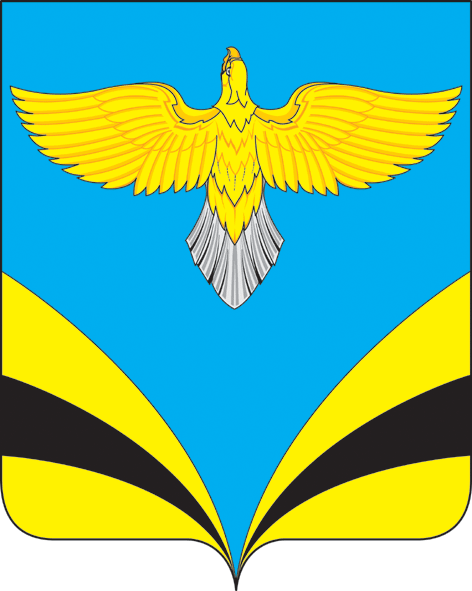 Об утверждении плана мероприятийпо профилактике противодействия терроризмаи экстремизма на территории сельского поселенияПрибой муниципального района БезенчукскийСамарской области на 2019  год       В соответствии  со ст. 4  Федерального закона  114-ФЗ от 25.07.2002 г. «О противодействии  экстремистской  деятельности»,  п.7.1 ч.1 ст. 14 Федерального закона 131-ФЗ от 06.10.2003  «Об общих принципах организации местного самоуправления в Российской Федерации, Устава сельского поселения Прибой муниципального района Безенчукский Самарской области, в целях   профилактики противодействия терроризма и экстремизма, ПОСТАНОВЛЯЮУтвердить план мероприятий по профилактике  противодействия терроризма и экстремизма на территории сельского  поселения  Прибой на 2019 год согласно приложения.Опубликовать настоящее Постановление в газете «Вестник сельского поселения Прибой»,  разместить на официальном сайте администрации сельского поселения Прибой в сети Интернет (http://admpriboy.ru/).  Настоящее постановление вступает в силу на следующий день после его официального  опубликования.Контроль за  исполнением настоящего постановления оставляю за собой.Глава сельского поселения Прибой муниципального района Безенчукский Самарской области                                                                             В.В. ПахомовИсп. С.В. Петраш т.8(84676)43310                                                                                           Приложение к Постановлению администрации сельского поселения Прибойот  09.01.2019 г. № 4План мероприятий по профилактике противодействия терроризма и экстремизма на территории  сельского поселения Прибой муниципального района Безенчукский на 2019 годАДМИНИСТРАЦИЯСЕЛЬСКОГО ПОСЕЛЕНИЯ ПРИБОЙ муниципального района БезенчукскийСамарской областиПОСТАНОВЛЕНИЕот «09» января 2019 года № 4№п/пЦель, задача,мероприятиеСрокивыполненияОтветственныеза выполнение12341.Организовать проведение профилактических мероприятий в образовательных учреждениях  направленных на воспитание межнационального уважения, пересечение проявлений национализма и фашизма.Проведение проверок состояния антитеррористической защищенности потенциально опасных объектов: объектов социально-жилищно-культурной, пожароопасных, объектов.В течении2019 годаАдминистрация поселения, Директор СДК,директор ГБОУ СОШ               пос. Прибой, Директор СП ГБОУ СОШ пос. Прибой – детский садик «Зоренька» 2.Разработка и реализация комплекса мер по распространению в средствах массовой информации, на странице газеты «Вестник сельского поселения Прибой» информационные материалы по антитеррористической безопасности граждан. Обновление информационного стенда.В течении2019 годаАдминистрация поселения3.Осуществление комплекса мер, направленных на усиление безопасности: мест массового пребывания людей, в том числе техническое укрепление чердаков, объектов социально-культурной сферы, жизнеобеспечения с применением технических средств; учебных заведений, учреждений здравоохранения.В течении2019 годаАдминистрация поселенияДиректор СДК,директор ГБОУ СОШ пос. Прибой, Директор СП ГБОУ СОШ пос. Прибой – детский садик «Зоренька» 4.Регулярное проведение семинаров с руководителями учебных и лечебных учреждений по вопросам организации системы антитеррористической защиты.В течении2019 годаАдминистрация поселения5.Обеспечить проведение мероприятий по контролю над деятельностью религиозных и общественных объединений, занимающихся пропагандой, образовательной, иной деятельностью на территории сельского поселения, в целях выявления и пресечения фактов распространения экстремистских материалов, призыв к осуществлению экстремистской деятельности и возбуждения ненависти, вражды, унижения человеческого достоинства.В течении 2019 годаАдминистрация поселения6.Уточнение перечня заброшенных зданий и помещений, расположенных на территории поселения. Своевременное информирование правоохранительных органов о фактах нахождения (проживания) на указанных объектах подозрительных лиц, предметов и вещей.В течении2019 годаАдминистрация поселения7.Совершенствование системы инженерной защиты, исключающей несанкционированную парковку транспортных средств вблизи учебных и дошкольных заведений, учреждений здравоохранения, а также мест проведения массовых культурно-зрелищных и спортивных мероприятий.В течении2019 годаАдминистрация поселения8.Провести комплексных мероприятий, направленных на выявление лиц и организации, осуществляющих экстремистскую деятельность, своевременное пресечение их деятельности и привлечение виновных лиц к ответственности, а так же недопущение экстремистских проявлений в ходе проведения массовых мероприятий.В течении2019 годаАдминистрация  поселенияО МВД Безенчукского района(по согласованию)9.Выявление  лиц, сдающих жилые помещения в поднаем, и фактов проживания в жилых помещениях граждан без регистрации.в течении2019 годаАдминистрация  поселения10.Корректировка планов действий по предупреждению угрозы террористического акта или чрезвычайной ситуации, а также ликвидации последствий их совершения. Совершенствование мер по проведению мобилизации человеческих, материальных и технических ресурсов для обеспечения мероприятий по эвакуации населения, проведению аварийных работ, доставке пострадавших.В течении2019 годаАдминистрация поселения,